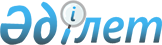 О внесении изменений в решение Шалкарского районного маслихата от 27 декабря 2021 год № 158 "Об утверждении бюджета Бозойского сельского округ на 2022-2024 годы"Решение Шалкарского районного маслихата Актюбинской области от 14 сентября 2022 года № 290
      Шалкарский районный маслихат РЕШИЛ:
      1. Внести в решение Шалкарского районного маслихата от 27 декабря 2021 года № 158 "Об утверждении бюджета Бозойского сельского округа на 2022-2024 годы" следующие изменения:
      пункт 1 изложить в новой редакции:
      "1. Утвердить бюджет Бозойского сельского округа на 2022-2024 годы согласно приложениям 1, 2 и 3 соответственно, в том числе на 2022 год в следующих объемах:
      1) доходы – 52772,0 тысяч тенге, в том числе:
      налоговые поступления – 29246,0 тысяч тенге;
      неналоговые поступления – 404,0 тысяч тенге;
      поступления трансфертов – 22951,0 тысяч тенге;
      поступления от продажи основного капитала – 171,0 тысяч тенге;
      2) затраты - 57275,4 тысяч тенге;
      3) чистое бюджетное кредитование - 0 тенге, в том числе:
      бюджетные кредиты - 0 тенге;
      погашение бюджетных кредитов - 0 тенге;
      4) сальдо по операциям с финансовыми активами – 0 тенге, в том числе:
      приобретение финансовых активов – 0 тенге;
      поступления от продажи финансовых активов – 0 тенге;
      5) дефицит (профицит) бюджета - -4503,4 тысяч тенге;
      6) финансирование дефицита (использование профицита) бюджета – 4503,4 тысяч тенге, в том числе:
      поступление займов – 0 тенге;
      погашение займов – 0 тенге;
      используемые остатки бюджетных средств – 4503,4 тысяч тенге.";
      приложение 1 к указанному решению изложить в новой редакции согласно приложению к настоящему решению.
      2. Настоящее решение вводится в действие с 1 января 2022 года. Бюджет Бозойского сельского округа на 2022 год
					© 2012. РГП на ПХВ «Институт законодательства и правовой информации Республики Казахстан» Министерства юстиции Республики Казахстан
				
      Исполняющий обязанности секретаря Шалкарского районного маслихата 

С. Жоламанов
Приложение к решению Шалкарского районного маслихата от 14 сентября 2022 года № 290Приложение 1 к решению Шалкарского районного маслихата от 27 декабря 2021 года № 158
Категория
Категория
Категория
Категория
Категория
сумма, тысяч тенге
Класс
Класс
Класс
Класс
сумма, тысяч тенге
Подкласс
Подкласс
Подкласс
сумма, тысяч тенге
Наименование
Наименование
сумма, тысяч тенге
I. ДОХОДЫ
I. ДОХОДЫ
52772,0
1
Налоговые поступления
Налоговые поступления
29246,0
01
Подоходный налог
Подоходный налог
610,0
2
Индивидуальный подоходный налог
Индивидуальный подоходный налог
610,0
04
Налоги на собственность
Налоги на собственность
16815,0
1
Налоги на имущество
Налоги на имущество
316,0
3
Земельный налог
Земельный налог
112,0
4
Налог на транспортные средства
Налог на транспортные средства
16387,0
05
Внутренние налоги на товары, работы и услуги
Внутренние налоги на товары, работы и услуги
11821,0
3
Поступления за использование природных и других ресурсов
Поступления за использование природных и других ресурсов
11821,0
2
Неналоговые поступления
Неналоговые поступления
404,0
01
Доходы от государственной собственности
Доходы от государственной собственности
404,0
5
Доходы от аренды имущества, находящегося в государственной собственности
Доходы от аренды имущества, находящегося в государственной собственности
404,0
3
Поступления от продажи основного капитала
Поступления от продажи основного капитала
171,0
03
Продажа земли и нематериальных активов
Продажа земли и нематериальных активов
171,0
1
Продажа земли
Продажа земли
171,0
4
Поступления трансфертов
Поступления трансфертов
22951,0
02
Трансферты из вышестоящих органов государственного управления
Трансферты из вышестоящих органов государственного управления
22951,0
3
Трансферты из районного (города областного значения) бюджета
Трансферты из районного (города областного значения) бюджета
22951,0
II. ЗАТРАТЫ
II. ЗАТРАТЫ
II. ЗАТРАТЫ
II. ЗАТРАТЫ
II. ЗАТРАТЫ
57275,4
01
Государственные услуги общего характера
51038,5
1
Представительные, исполнительные и другие органы, выполняющие общие функции государственного управления
51038,5
124
Аппарат акима города районного значения, села, поселка, сельского округа
51038,5
001
Услуги по обеспечению деятельности акима города районного значения, села, поселка, сельского округа
50119,8
022
Капитальные расходы государственного органа
918,7
07
Жилищно-коммунальное хозяйство
6236,9
3
Благоустройств о населенных пунктов
6236,9
124
Аппарат акима города районного значения, села, поселка, сельского округа
6236,9
008
Освещение улиц в населенных пунктах
4923,0
009
Обеспечение санитарии населенных пунктов
535,0
011
Благоустройство и озеленение населенных пунктов
778,9
III. Дефицит (профицит) бюджета
-4503,4
IV. Финансирование дефицита (использование профицита) бюджета
4503,4
8
Используемые остатки бюджетных средств
4503,4
01
Остатки бюджетных средств
4503,4
1
Свободные остатки бюджетных средств
4503,4